План – конспект урока №15Тема:  Кисломолочные продукты и блюда из них.Цели урока:ознакомить учащихся со значением кисломолочных продуктов в питании человека, с ассортиментом кисломолочных продуктов; научить готовить блюда из творога;научить готовить творог в домашних условиях, блюда из творога и сметаной;прививать навыки ведения ЗОЖ;воспитывать познавательный интерес к предмету, умение работать индивидуально и в группе;развивать творческое мышление.Тип урока: комбинированный.Метод урока: информационно-практический с использованием открытые образовательные модульные мультимедиа системы (ОМС)   httr://fcior.edu.ru «Федеральный центр информационно-образовательных ресурсов» (ФЦИОР)Ход урока.Организационный момент (3-5мин.)Проверка готовности к уроку.Проверка списочного состава.Сообщение темы и цели урока.Повторение пройденного материала (3-5мин.)Почему о мясе коров и быков говорят говядино?Проверка домашнего задания. Схема технологического процесса приготовления семейного супа.Объяснение нового материала (15-25мин.)Молоко – ценный пищевой продукт. Давайте вспомним, что вы знаете о молоке?Ответ ученика: Молоко уникальный, созданный самой природой продукт питания. Его называют «эликсир жизни», так как в молоке содержатся все основные пищевые вещества, необходимые растущему организму. В состав молоко входят: жиры 4%, белки 3,5%, молочный сахар 5%, минеральные вещества 0,7%, витамины АВСД и др., вода 87%. Молоко бывает пастеризованное цельное (3,2% жирности), шестипроцентное, обезжиренное, стерилизованное топленое. Молочные продукты, которые получает путём брожения, называют кисломолочными.   Кисломолочные продукты изготавливают путем сквашивания молока, добавляя в него разные виды микроорганизмов, каждый из которых способен изменять молоко и придавать ему новые вкусовые, диетические, биологические и лечебные свойства. Кисломолочные продукты содержат огромное количество живых бактерий однородного состава. Они насыщены солями кальция фосфора, магния, железа, натрия. Следует отметить, что кисломолочные продукты усваиваются легче молока. Сейчас я по группам раздам иллюстрации, и вы выберите из этих рисунков кисломолочные продукты и на доске приклейте.По характеру брожения кисломолочные продукты делятся на две группы:продукты, полученные путем молочнокислого брожения (простокваша, сметана, творог, сыр);продукты, полученные при смешанном   брожении - молочном и спиртовом (кефир, кумыс). Ассортимент кисломолочных продуктов очень велик. Работа с таблицой.Творог. Своеобразный концентрат белка и кальция, который содержится в молоке и обладает высокой биологической ценностью. Сметана.  Кисломолочный диетический продукт с высоким содержанием молочного жира. Простокваша. Распространенный кисломолочный продукт. Виды простокваши: ряженка, варенец, десертная. Хранят при температуре не выше 8С не более 36 часов. Содержание жира: нежирная, жирная (3,2%), повышенной жирности (4-6%). Простоквашу можно приготовить и в домашних условиях, для этого кладут в стакан сметану и, размешивая ее, постепенно вливают охлажденное кипяченое или пастеризованное молоко. Заквашенное молоко накрывают бумагой или крышкой и ставят в теплое место, через 18-20 часов простокваша будет готова.Ряженка и варенец. Готовят так же, как и простокваша, но из  топленого молока.Кефир. Продукт смешанного брожения. В пищевой промышленности кефир получают из молока путем добавления к нему кефирного грибка. Кефир легко усваивается, оказывает тонизирующее воздействие. Он, как и другие кисломолочные продукты (простокваша, ацидофилин), влияет на работу желудка и кишечника. Так, свежий, однодневный кефир поможет справиться с проблемой запоров, а двух- или трехдневный кефир, напротив, обладает закрепляющим действием.Кумыс. Вырабатывается из кобыльего молока. Содержит не менее 0,8% жира.Йогурт. Продукт с повышенным содержанием сухих обезжиренных веществ молока, полученный из пастеризованного молока, сквашенного особым способом. Сыр. Питательная ценность сыра определяется прежде всего высоким содержанием белков  - 25%, минеральных веществ, особенно солями кальция. Белки сыра хорошо усваиваются.  Различают сычужные и молочнокислые сыры. Первые изготавливаются путем свертывания молока сычужными ферментами — ферментами животных (ягнят, телят, птицы). Для приготовления творога в домашних условиях молоко кипятят, затем быстро охлаждают до комнатной температуры. В охлажденное молоко вводят закваску (в качестве закваски можно использовать сметану, кефир, прокисшее молоко). Заквашенное молоко перемешивают, закрывают крышкой и ставят в теплое место. Для ускорения процесса заквашивания молоко можно подогреть. Творог отделяется и остается сверху, а прозрачная зеленоватая жидкость - сыворотка, внизу. Молоко нельзя переквашивать, иначе творог получится кислым. Творог отделяют от сыворотки, выкладывая его на сито или дуршлаг, покрытые марлей, охлаждают и слегка отпрессовывают, или подвешивают так, чтобы сыворотка могла стечь.  Для приготовления творога на 1 литр молока берут 50-75 гр.закваски.  ОМС 1 (7-10мин.)Блюда из творога.  Храктеристика сырья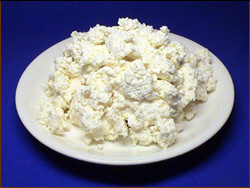 Творог вырабатывают из пастеризованного или непастеризованного цельного или обезжиренного молока путем сквашивания чистыми культурами молочнокислых бактерий с добавлением или без добавления сычужного фермента и хлористого кальция с частичным удалением сыворотки.

Выпускают творог жирный (содержание жира 18%), полужирный (жирность 9%), нежирный (4-9%) и мягкий диетический (менее 4%). Влажность творога (кроме мягкого диетического) – 65-80%.

Жирный творог обычно используется для подачи в натуральном виде или для приготовления творожной массы. Из полужирного и нежирного творога приготовляют сырники, запеканки, пудинги, вареники.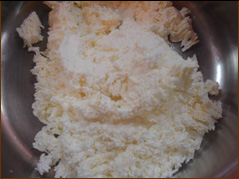 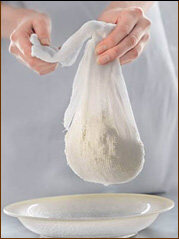 Из творога и творожной массы готовят холодные и горячие блюда. Блюда из творога готовят в горячем цехе, где имеется отдельный стол для приготовления блюд из творога.Для приготовления горячих блюд чаще используют творог полужирный или нежирный, его протирают через сито или протирочную машину. При протирании творога образуются потери в размере 1-2%.В процессе приготовления горячих блюд на 1 кг творога кладут 8-10 г поваренной соли. Если творог содержит слишком много влаги, то его завертывают в чистую плотную ткань и отжимают под прессом. Творог – полноценный продукт питания, содержит от 14 до 18% белка, 0,6-18% жира. Белки творога полноценны, а жиры содержат биологически активные непредельные кислоты. Творог содержит липотропные вещества (метионин, холин, лецитин и др.), способствующие профилактике атеросклероза и ожирения печени. Играет существенную роль в нормализации микрофлоры кишечника, является источником минеральных веществ и витаминов (А, Е, В6, В12, биотин, рибофлавин, фолацин и др.). ТестированиеУкажите, какую жирность имеет творог Соотнесите виды сырья и блюд из творога с их сроками хранения ОМС 2 (7-10 мин.)Творог с молоком, сметаной или сахаром. Для приготовления этого блюда используется жирный или полужирный творог, непротертый. Творог укладывают в тарелку или креманку небольшой горкой, заливают молоком или сливками, предварительно охлажденными. Отдельно подается сахар или сахарная пудра. Молоко и сливки обычно подаются отдельно. При приготовлении творога со сметаной, его предварительно можно протиреть. Творог перекладывают в креманку горкой, сверху делают углубление и вливают сметану. Можно также посыпать творoг сахаром или сахарной пудрой.ТРЕБОВАНИЯ К КАЧЕСТВУ ТВОРОГА

• вкус и запах чистый, кисломолочный, без посторонних    привкусов и запахов;
• консистенция нежная, допускается неоднородная;
• цвет творога белый с кремоватым оттенком, равномерный    по всей массе.   Творог можно хранить при температуре до +8 С не более 72    часов.    Многие советуют хранить творог в холодильнике в   эмалированной посуде, положив туда несколько    кусочков сахара. 
   Не очень свежий творог лучше всего использовать в для    приготовления запеканок, вареников и сырников.К отварным твороженным блюдам относят вареники и пудинги паровые. 
Вареники (укр. вареники) — блюдо славянской кухни из пшеничного теста, раскатанного в тонкий слой, из которого нарезают круглые, косоугольные или квадратные куски; в них кладут протёртый творог, защипывают края теста, кладут в кипящую воду и когда они всплывут — вынимают, поливают растопленным маслом и подают со сметаной. Кроме творога начинять можно вишней, клубникой, картофелем, капустой и сыром.
Пудинги. Массу для пудингов можно приготовить двумя способами.
Способ 1. В протертый творог добавляют манную крупу или молотые сухари, желтки, протертые с сахаром, ванилин, изюм, измельченные орехи и вводят взбитые в пену яичные белки.
Способ 2. Твороженную массу смешивают с густой молочной манной кашей, добавляют желтки, растертые с сахаром и взбитые в пену белки. Приготовленную массу для пудингов раскладывают в формы, смазанные маслом, и варят на водяной бане или в пароварке или в мультиварке.
Вареники ленивые (клецки). Протертый творог соединяют с яйцами, сахаром, солью и пшеничной мукой и тщательно перемешивают до образования однородной массы. Массу формуют виде валика (1,5 см в диаметре), нарезают поперек на кружочки. Варят в подсоленной воде 3-4 мин, вынимают и подают в порционных тарелках со сметаной, растопленным сливочным К запеченным твороженным блюдам относят запеканку и пудинг, который отличается от запеканки тем, что в него вводят взбитые в пышную пену белки. Запеканка из творога. Нежирный творог протирают и соединяют с пшеничной мукой или манной крупой (или густой манной кашей), вводят сахар, яйца, соль и перемешивают массу. Выкладывают массу в форму слоем 3-4 см. поверхность разравнивают и смазывают сметаной или яйцами, взбитыми со сметаной, поливают растопленным сливочным маслом и запекают в духовом шкафу. Готовую запеканку нарезают на порционные куски и подают со сметаной или сладким соусом. Пудинг из творога. Творог протирают, белки сырых яиц отделяют от желтков, которые растирают с сахаром, изюм перебирают и промывают, белки взбивают до образования устойчивой пышной пены, орехи измельчают. Творог соединяют с манной крупой, желтками, размягченным сливочным маслом, солью, ванилином, изюмом, орехами. Массу тщательно перемешивают , вводят белки и еще раз аккуратно размешивают, чтобы не осели белки. Полученную густую массу выкладывают в форму или противень, смазанный маслом и посыпанный сухарями. Выровненную поверхность смазывают сметаной. Пудинг запекают в духовом шкафу до образования красивой румяной корочки, дают остыть, выкладывают на блюдо и разрезают. Подают со сладким молочным соусом, сметаной или растопленным маслом.  Сырники (творожники) (укр.сирники) — блюдо украинской кухни в виде оладий из творога; жареные лепёшки из творога, смешанного с мукой и яйцами. Некоторые кулинары считают, что в настоящие сырники муку не добавляют. Обычно сырники жарят на растительном масле, но по некоторым рецептам требуется запекать их в духовке. Блинчики с творогом. Технологический процесс приготовления блинчиков состоит из замеса жидкого бездрожжевого теста, выпекания блинчиков, приготовления фарша и обжаривания блинчиков. Твороженные массы приготавливают из протертого жирного или полужирного творога с добавлением размягченного сливочного масла, сахара или сахарной пудры, сметаны, яиц, орехов и др. Подается твороженная масса на десертных тарелках или в салатниках, уложенная в виде горки или выпущенная из кондитерского мешка, оформляется свежими или консервированными фруктами. 
Пасха (паска)– одно из христианских пасхальных блюд, представляющее творог со сливками или сметаной, спрессованный в виде усеченной пирамидки. По церковно-славянски она называется "млеко огустевшее". На боковых ее сторонах изображается крест и буквы "ХВ", что означает "Христос Воскресе". Пасха является символом Гроба Господня. Она замещает на праздничном столе ветхозаветного пасхального агнца и напоминает, что время ветхозаветных жертв прошло.
Крест и буквы "ХВ" указывают на то, что Христос стал Агнцем, закланным за грехи людей. В прошлом веке иногда пасхальный стол украшался ягненком, приготовленным из сахара или масла (впрочем, в некоторых местностях было принято подавать на стол и настоящего жареного ягненка).Вареники с творогом должны иметь:
• форму ввиде полукруглых пирожков с хорошо заделанными (защипленными) краями, неслипшихся, недеформированных;
• толщина слоя теста от 2 до 3 мм;
• после варки вареники должны сохранять свою форму, иметь однородную консистенцию – мягкую и нежную;
• не должно быть посторонних привкусов и запахов, вкус в меру сладкий, без кислотности.

Вареники ленивые должны иметь:
• форму цилиндриков, ромбиков, квадратиков или кружочков, без деформирования и слипания в комки.

Сырники должны быть:
• правильной круглой формы;
• цвет золотисто-желтый без подгорелых мест;
• поверхность ровная без трещин;
• консистенция однородная, без крупинок внутри;
• вкус кисло-сладкий.

Запеканки из творога должны иметь:
• гладкую поверхность без трещин, покрытую равномерно румяной корочкой;
• цвет на разрезе белый или желтый;
• вкус кисло-сладкий.Расставит название блюда: сырники, пасха, запеканки из творога, вареники .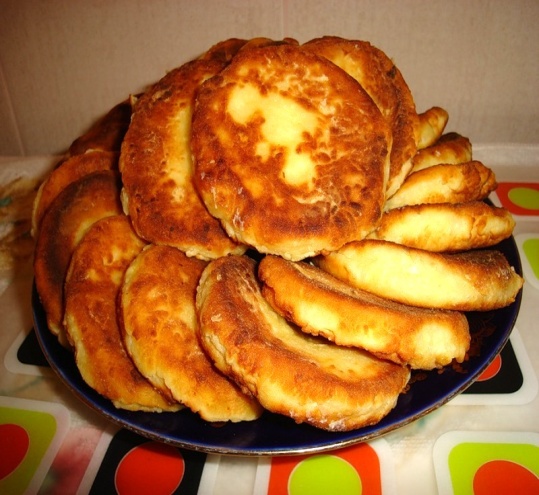 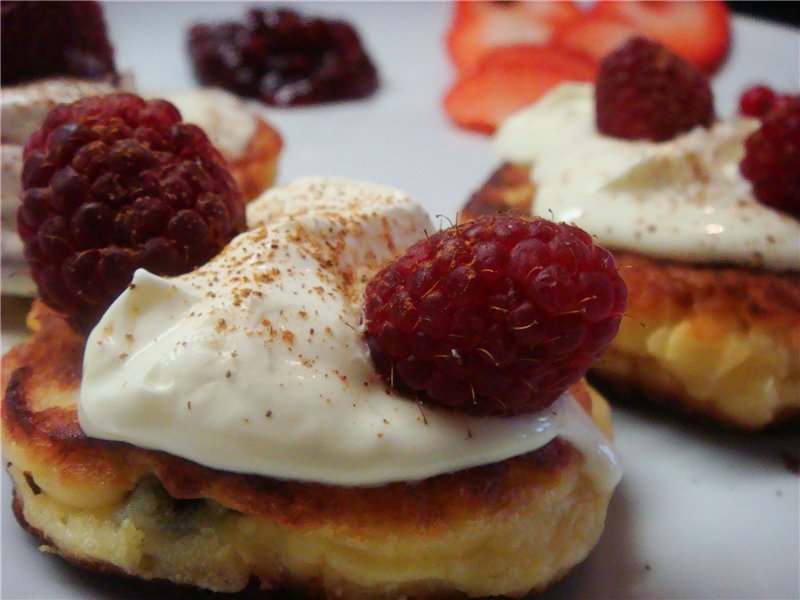 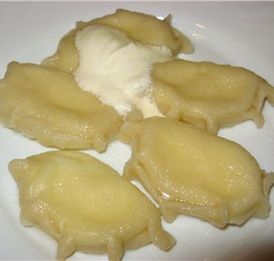 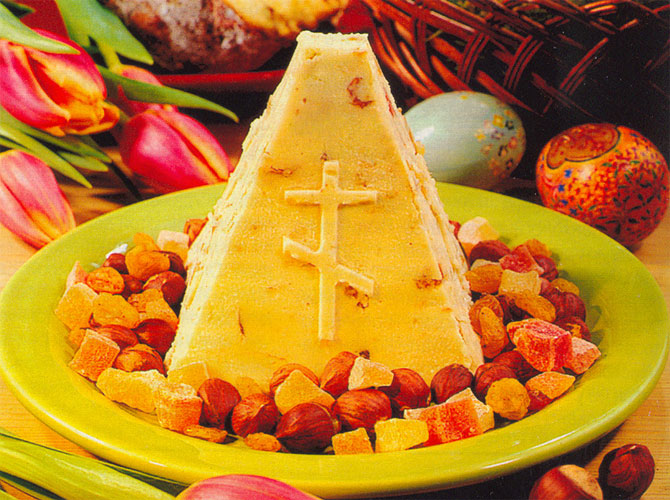 ОМС 3 (7-10 мин.)   Сложно сказать, какой из молочных продуктов человечество открыло первым, но для нас самыми привычными являются сливки, сметана и простокваша.      Сметана – кисломолочный продукт, издавна традиционный для многих районов нашей страны. Свое название получила от изначального способа производства сметаны в домашних условиях. После того, как сливался верхний слой отстоявшего молока, венчиком или ложкой собирали (сметали) второй слой, находившийся под сливками. Это и есть сметана – продукт высокопитательный, вкусный, вобравший в себя многие полезные свойства молока.      Сметана является традиционно русским продуктом. За рубежом она долгое время была неизвестна. Производить ее там начали только после Второй мировой войны, причем в США и Аргентине сметану до сих пор называют «русские сливки».  Сметана содержит: 

- от 10 - 40% жира;
- 2,4 - 2,8% белка;
- 2,6 – 3,2% углеводов;
- 54,2 – 82,7% воды;
- витамины А, E, B1, B2,C, PP;
- минеральные вещества: калий, натрий, кальций, магний, железо, цинк, йод и др.      Энергетическая ценность 100 г. сметаны 116 – 382 ккал.      В зависимости от содержания жира и технологии приготовления выпускают сметану 10-, 20-, 30-, 36% -ную и любительскую 40% - ную.      Сметана 30%-ной жирности выпускается высшего и первого сортов. Сметана диетическая 10% - ной жирности выпускается с добавлением витаминов В и С.Доброкачественная сметана имеет:- Однородную, густую консистенцию, глянцевый вид;
- Вкус и запах чистые, кисломолочные, с выраженным вкусом и ароматом пастеризации; незначительный привкус топленого молока;
- Цвет белый с кремоватым оттенком, равномерный по всей массе.      Хранить сметану следует при температуре 4-8 С не более 72 часов, при отсутствии холодильника – 12 часов со времени изготовления.       Для увеличения срока хранения в нее добавляют желатин.Недоброкачественная сметана имеет:- Горький, резко кислый, уксусный, прогорклый, салистый вкус;
- Гнилостный, тухлый запах;
- Консистенция жидкая, комковатая, творожистая, пенистая, тягучая. Слайд -шоу   ТВОРОЖОК СО СМЕТАНОЙ "КЛУБНИЧНОЕ ЧУДО" 


ИНВЕНТАРЬ И ПОСУДА: блендер, дуршлаг, креманка, столовая ложка.

РЕЦЕПТУРА: 
творог – 250 г., 
сметана – 3 столовые ложки, 
ванильный сахар -1 пачка, 
клубника свежая или свежезамороженная – 100 г.    ТЕХНОЛОГИЯ ПРИГОТОВЛЕНИЯ
1. Удалите у клубники плодоножки и тщательно ее вымойте. Положите вымытую ягоду в дуршлаг и дайте воде стечь.
2. Творог переложите в блендер, добавьте клубнику, ванильный сахар, сметану. Взбейте содержимое блендера.
3. Переложите взбитый с ягодами и сметаной творог в креманку, украсьте ягодой клубники.Задание: расставить по своим местам . Доброкачественная сметана.  Недоброкачественная сметана.- однородная густая консистенция, глянцевый вид,- консистенция жидкая, комковатая, творожистая, пенистая, тягучая;- горький ,резко кислый уксусный вкус, - цвет белый, с кремоватым оттенком,            - гнилистый, тухлый запах;- вкус и запах чистые, кисломолочные, выраженным вкусом и араматической пастеризации  Закрепление материала. Подведение итогов урока. Рефлексия (5-7мин.)Какое значение имеют кисломолочные продукты в питании человека?Назовите группы брожения кисломолочных продуктов.Какие кисломолочные продукты вы знаете?Как приготовить творог в домашних условиях?Как приготовить простоквашу в домашних условиях?Выставление оценок. Анализ урока.Домашнее задание (2-3мин.)записать рецепт любимого  блюда из творога,составить кроссворд из названий кисломолочных продуктов, чтобы получить слово «кефир».